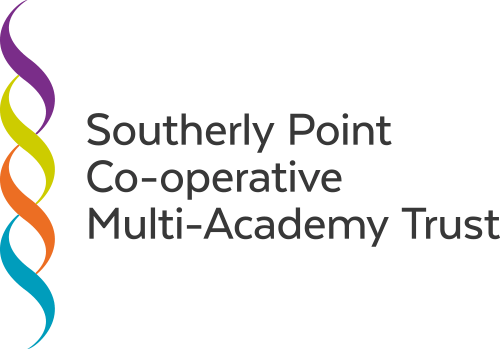 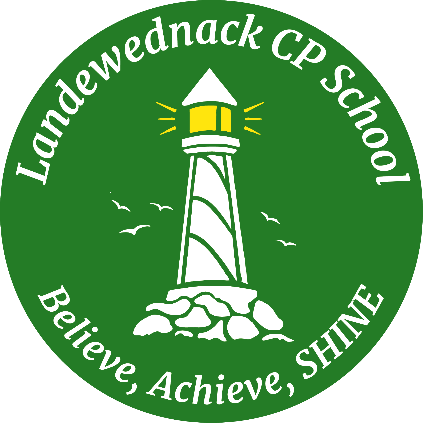 Landewednack Community Primary SchoolBeacon Terrace                The LizardHELSTONCornwallTR12 7PB			  Tel: 01326 290337 		                              www.landewednack.cornwall.sch.uk   Headteacher: Mrs L. Jones - head@landewednack.cornwall.sch.uk	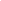 May half term Holiday Club 2022We are now taking bookings for the May half term holiday, please get booking as we are filling up fast. We are available from Monday 30th May to Wednesday 1st June 2022. Please note our opening times are 8am-5pm. Please note if you are late picking up the appropriate charges will be applied - if you require childcare between 5pm-6pm please let us know. If there is enough interest we may be able to open later. Please remember we have an advanced payment policy. On receipt of this form we will raise an invoice and ask you to pay via ParentPay, this will then secure your child’s place. If you have any problems paying via ParentPay please contact Mrs Tattersall on 01326 290337 option 2 or email secretary@landewednack.cornwall.sch.uk. Once you have booked this place payments cannot be refunded or hours swapped.  If your child attends the nursery sessions during the term and you have banked hours please fill out this form with the days and hours you require along with the amount of banked hours you would like to use.  Please return this form by 20th May 2022. There will be a wide range of activities on offer for the children daily, including art and craft, messy play, cooking, outdoor play, forest school and many more.  The children will be given snacks and drinks during the day but will need to bring a packed lunch with them and a named drinks bottle. We ask for your child to dress appropriately for the weather and be prepared for a change in weather each day (Sun hat, cream, wellies, coat) – Please enter the times required in the boxes below. If you want to drop off at any time within an hour the whole hour will be charged. (Please follow example shown)I agree to the payment structure and the above hours I require for my child/ren to attend.  Parents Name:…………………………………………….Signed:…………………………………………..Date:…………………………….If you have any questions please contact by email: littlelizards@landewednack.cornwall.sch.uk or Phone 01326 290337 (option 3). FEES Times2 year olds3-4 year oldsSchool ChildrenHourly Rate (min 3 hours per session to non nursery children)Between 8:00am and 5:00pm£5.00Whole day£45.00Short Day£30.00Half day£25.00 AM£20.00 PM£4.50Whole day£40.50Short Day£27.00Half day£22.50 AM£18.00 PM£4.00Whole day£36.00Short Day£24.00Half day£20.60 AM£16.00 PMChild’s Name/AgeMonday30.05.22Tuesday 31.05.22Wednesday 01.06.22Thursday 02.06.22Friday03.06.22Amount to pay or banked hoursExample: Fred Bloggs (age 2)8:00-1:009:00-3:005+6 = 11 x £5 = £55 or 11 banked hoursWeek 1 Closed Closed